Nazwa Beneficjenta:NR WNIOSKU …Tytuł Projektu:NR WNIOSKU …Konkurs zamknięty nr ……………………….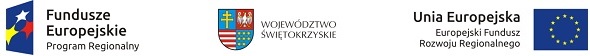 Konkurs zamknięty nr ……………………….NR WNIOSKU …